ГУ МВД России по Свердловской областиМЕЖМУНИЦИПАЛЬНЫЙ ОТДЕЛ МИНИСТЕРСТВА ВНУТРЕННИХ ДЕЛ РОССИИСКОЙ ФЕДЕРАЦИИ «РЕВДИНСКИЙ»(МО МВД России «Ревдинский»)ПРИКАЗ“____” ___________ 2021 г.                                                              № _________РевдаО закреплении личного состава ГИБДД МО МВД России «Ревдинский» за образовательными учреждениями на 2021-2022 учебный годВ соответствии с требованием приказа МВД России от 29.12.2018 № 903 «Об утверждении Наставления по организации деятельности Государственной инспекции безопасности дорожного движения», в целях совершенствования деятельности по предупреждению дорожно-транспортных происшествий, снижению тяжести их последствий и профилактика детского дорожно-транспортного травматизма на территории обслуживания –ПРИКАЗЫВАЮ:1. Закрепить образовательные организации:1.1. ГАПОУ СО «Ревдинский многопрофильный техникум», МАДОУ «Центр развития ребенка – детский сад № 17», г. Ревда, ул. Цветников, 49 за начальником РЭО ОГИБДД МО МВД России «Ревдинский» майором полиции Шафиевым Эльдаром Нургалиевичем;1.2. МБОУ «СОШ №1», г. Ревда, ул. Цветников, 36, за инспектором ДПС ОДПС ГИБДД МО МВД России «Ревдинский» лейтенантом полиции Башировым Александром Эриковичем;1.3. МБДОУ «Центр развития ребенка – детский сад №17» СОП 1, г. Ревда, ул. О.Кошевого, 27 за стажером по должности инспектора ДПС ОДПС ГИБДД МО МВД России «Ревдинский» Соколовым Александром Ивановичем;1.4. МАОУ СОШ № 10, г. Ревда, ул. Спортивная, 16, МАДОУ «Детский сад  № 50»  СОП 1, г. Ревда. ул. Азина, 80 А за старшим инспектором  ДПС ОДПС ГИБДД МО МВД России «Ревдинский» старшим лейтенантом полиции Зайнетдиновой Анастасией Александровной; 1.5. МАОУ «СОШ № 28», г. Ревда, ул. Мира, 30, МАДОУ «Детский сад общеразвивающего вида с приоритетным осуществлением деятельности по познавательно-речевому развитию детей № 39», г. Ревда, ул. М. Горького, 42А за инспектором ДПС ОДПС ГИБДД МО МВД России «Ревдинский» лейтенантом полиции Шиловым Владимиром Александровичем; 1.6. МАОУ «СОШ №10» г. Ревда, ул. Толстого, 1, МАДОУ  «Детский сад общеразвивающего вида с приоритетным осуществлением деятельности по физическому развитию воспитанников № 46» СОП 1 г. Ревда, ул. Спартака, 2 за инспектором (по ИАЗ) ОГИБДД МО МВД России «Ревдинский» старшим лейтенантом полиции Жильцовой Юлией Владимировной; 1.7. МБОУ «СОШ №23» г. Дегтярск, ул. Советская, 33, МБОУ «Центр развития ребенка - детский сад № 17», СОП 2 г. Ревда, ул. Мира, 24 за инспектором ДПС ОДПС ГИБДД МО МВД России «Ревдинский» прапорщиком полиции Антюфьевым Михаилом Сергеевичем; 1.8. МБДОУ «Детский сад №2», г. Ревда, ул. Мира, 1А за инспектором ДПС ОДПС ГИБДД МО МВД России «Ревдинский» прапорщиком полиции Арсеновым Андреем Ивановичем; 1.9. МБДОУ «Детский сад №2» СОП №2, г. Ревда, ул. Чехова, 3 за старшим инспектором ДПС ОДПС ГИБДД МО МВД России «Ревдинский» старшим лейтенантом полиции Овчаренко Сергеем Александровичем; 1.10. МБДОУ «Детский сад комбинированного вида №16» г. Дегтярск, ул. Литвинова, 8 и ул. Шевченко,7 за стажером по должности инспектора ДПС ОДПС ГИБДД МО МВД России «Ревдинский» Лешкиным Максимом Александровичем; 1.11. МАОУ «СОШ № 29», г. Ревда, ул. Карла Либкнехта, 64, МАДОУ «Детский сад общеразвивающего вида с приоритетным осуществлением деятельности по физическому  развитию воспитанников № 46» ОСП 2, г. Ревда, ул. К. Либкнехта, 54 за старшим инспектором ДПС ОВ ДПС ГИБДД МО МВД России «Ревдинский» старшим лейтенантом полиции Шишкиным Константином Юрьевичем; 1.12. МАДОУ «Детский сад общеразвивающего вида с приоритетным осуществлением деятельности по художественно-эстетическому развитию детей №34» ОСП 2, г. Ревда, ул. Цветников, 6, МАДОУ «Детский сад № 34» ОСП 4, г. Ревда, ул. Мичурина, 13 за государственным инспектором РЭО ГИБДД МО МВД России «Ревдинский» лейтенантом полиции Корзун Ульяной Владимировной;1.13. МАДОУ «Детский сад общеразвивающего вида с приоритетным осуществлением деятельности по художественно-эстетическому развитию ребенка № 39» ОСП 1, г. Ревда, ул.М.Горького, 40А за инспектором ДПС ОДПС ГИБДД МО МВД России «Ревдинский» лейтенантом полиции Заверткиным Григорием Александровичем;1.14. МАОУ «Еврогимназия», г. Ревда, ул. Азина, 58, МБДОУ «Детский сад №2» г. Ревда, ул. Мира, 2 В за инспектором (по ИАЗ) ОГИБДД МО МВД России «Ревдинский» старшим лейтенантом полиции Некрасовой Евгенией Владимировной;1.15. Ревдинский филиал ГОУСПО «Уральский государственный колледж имени И.И. Ползунова», МАДОУ «Детский сад общеразвивающего вида с приоритетным осуществлением деятельности по познавательно-речевому развитию детей №39» ОСП №2, г. Ревда, ул. О.Кошевого, 7 за государственным инспектором РЭО ОГИБДД МО МВД России «Ревдинский» старшим лейтенантом полиции Муллагалиевым Ильдаром Рифовичем;1.16. МАОУ «СОШ №2», г. Ревда, ул. Павла Зыкина, 18, МАДОУ «Детский сад №50» ОСП №4, г. Ревда, ул. К.Либкнехта, 45А за старшим государственным инспектором РЭО ОГИБДД МО МВД России «Ревдинский» капитаном полиции Казаковой Антониной Олеговной;1.17. ГБОУ СО «Ревдинская школа, реализующая адаптивные основные общеобразовательные программы» г. Ревда, ул. Цветников, 58, ГБОУ СО «Дегтярская школа» г. Дегтярск, ул. Пролетарская, 40А, ЧОУ СОШ «Истоки», ГАПОУ СО «Ревдинский педагогический колледж», ГБПОУ СО «Свердловский областной  медицинский колледж г. Ревда», МБУ ДО «СЮТ», МАУ ДО «ЦДО», МБВСОУ «Вечерняя» (сменная) общеобразовательная школа №4», г. Дегтярск, ул. Почтовая, 3 за инспектором по пропаганде БДД ОГИБДД МО МВД России «Ревдинский» старшим лейтенантом полиции Логиновских-Касатовой Татьяной Александровной;1.18. МАОУ «СОШ №9», г. Ревда, ул. Кирзавод, 30 А, МАДОУ «Детский сад №50» ОСП №2, г. Ревда, ул. Кирзавод,11 за государственным инспектором РЭО ОГИБДД МО МВД России «Ревдинский» лейтенантом полиции Махмутовым Рамилем Раниловичем;1.19. МАОУ «СОШ № 3» г. Ревда, ул. Российская, 44, МАДОУ «Детский сад общеразвивающего вида с приоритетным осуществлением деятельности по художественно-эстетическому развитию детей №34» ОСП №1, г. Ревда,  ул. Солнечная, 7 за инспектором (по ИАЗ) ОГИБДД МО МВД России «Ревдинский» старшим лейтенантом полиции Кибкало Лилией Расимовной; 1.20. МБОУ «СОШ №30», г. Дегтярск, ул. Уральских Танкистов, 1, МАДОУ «Детский сад общеразвивающего вида с приоритетным осуществлением деятельности по художественно-эстетическому развитию детей № 34» ОСП 3, г. Ревда, ул. Мира, 33 за инспектором ДПС ОДПС ГИБДД МО МВД России «Ревдинский» лейтенантом полиции Бикбаевой Надеждой Салаватовной;1.21. МАДОУ  «Детский сад №1», г. Дегтярск, ул. Гагарина, 6, за инспектором ДПС ОДПС ГИБДД МО МВД России «Ревдинский» сержантом полиции Медведевым Сергеем Эдуардовичем; 1.22. МАДОУ «Детский сад №50», г. Ревда, ул. Цветников, 37, МАДОУ «Детский сад №50» ОСП №3, г. Ревда, ул. Чехова, 26, за государственным инспектором РЭО ОГИБДД МО МВД России «Ревдинский» капитаном полиции Великжаниным Игорем Александровичем; 1.23. МБОУ «СОШ № 22», г. Ревда, пос. Крылатовский, ул. Кунгурская, 42, МБДОУ «Детский сад №20» г. Дегтярск, ул. Калинина, 30 за государственным инспектором БДД ОГИБДД МО МВД России «Ревдинский» капитаном полиции Апатовым Арсением Константиновичем; 1.24.ЧОУ «Начальная школа – детский сад «Развитие»», г. Ревда, ул. Чехова, 33 и ул. Российская, 54 за старшим инспектором ДПС ОДПС ГИБДД МО МВД России «Ревдинский» старшим лейтенантом полиции Леденцовым Денисом Сергеевичем; 1.25. МБДОУ «Детский сад комбинированного вида №49», г. Дегтярск, ул. Куйбышева, 10 за инспектором ДПС ОДПС ГИБДД МО МВД России «Ревдинский» лейтенантом полиции Гайдуллиным Вячеславом Николаевичем;1.26. МБОУ «СОШ №13» Ревдинский район, с. Мариинск, ул. Рассветная, 2 А, МБДОУ «Детский сад №24» за инспектором (по ИАЗ) ОГИБДД МО МВД России «Ревдинский» лейтенантом полиции Хрущевым Виталием Андреевичем;1.27. МАОУ «Гимназия № 25» г. Ревда, ул. Чехова, 15, МАДОУ «Детский сад общеразвивающего вида с приоритетным осуществлением деятельности по художественно-эстетическому развитию № 34» г. Ревда, ул. Российская, 5 за инспектором (по ИАЗ) ОГИБДД МО МВД России Ревдинский старшим лейтенантом полиции Морозовой Екатериной Андреевной;1.28. МАДОУ «Детский сад общеразвивающего вида с приоритетным осуществлением деятельности по физическому развитию № 46», г. Ревда, ул. Чехова, 49 А за инспектором ДПС ОДПС ГИБДД МО МВД России «Ревдинский» лейтенантом полиции Шипицыным Андреем Сергеевичем;1.29. МАОУ «СОШ №7» г. Ревда, ул. Совхозная, 12 за инспектором ДПС ОДПС ГИБДД МО МВД России «Ревдинский» лейтенантом полиции Замараевым Владимиром Дмитриевичем;1.30. МАОУ «СОШ № 16» г. Дегтярск, ул. Ленина, 9, МБДОУ «Детский сад комбинированного вида №11» за государственным инспектором РЭО ОГИБДД МО МВД России «Ревдинский» лейтенантом полиции Туктагуловым Денисом Игоревичем;1.31. МБДОУ «Детский сад № 38», г. Дегтярск, ул. Калинина,16 за стажером по должности инспектора ДПС ОДПС ГИБДД МО МВД России «Ревдинский» Ягудиным Павлом Павловичем.2. Сотрудники ГИБДД, закрепленные за образовательными организациями, посещают образовательные организации не реже одного раза в месяц, при посещении:2.1. Проверяют актуальность наглядной агитации образовательной организации по обучению детей Правилам дорожного движения.2.2. Проверяют практику реагирования образовательной организации по фактам ДТП, с участием детей и нарушения ПДД учащимися образовательных  организаций.2.3. Организуют проведение профилактических мероприятий с детьми и родителями по Правилам дорожного движения.2.4. По каждому случаю травмы или гибели ребенка в дорожно-транспортном происшествии проводят встречи с педагогическим составом, выступают на родительских собраниях и классных часах.3. Предоставить сотрудникам, задействованным в выходной день компенсацию за выполнение служебных обязанностей сверхустановленной нормальной продолжительности рабочего времени, в соответствии с законодательством Российской Федерации.4. ОГИБДД в срок до 1 сентября 2021года довести под роспись требования данного приказа до заинтересованных лиц.5. Общий контроль за выполнением настоящего приказа возложить на врио начальника полиции МО МВД России «Ревдинский» майора полиции
 А.В. Мцхетадзе.6. Считать утратившим силу приказ МО МВД России «Ревдинский» от 16 марта 2021 г. № 109 «О закреплении личного состава ГИБДД МО МВД России «Ревдинский» за образовательными учреждениями на 2021 год».7. Приказ объявить личному составу.Начальникподполковник полиции	                                                                 Н.А. Аленников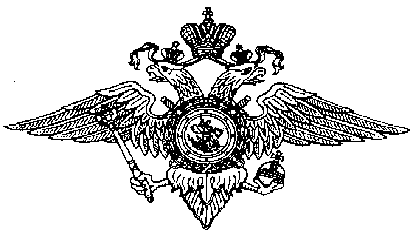 